5. ศูนย์สมุนไพรบำบัดบ้านม่วงคำ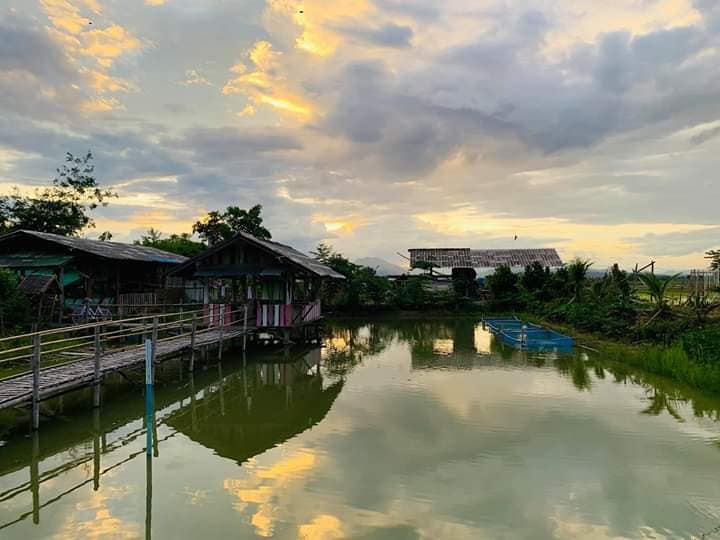 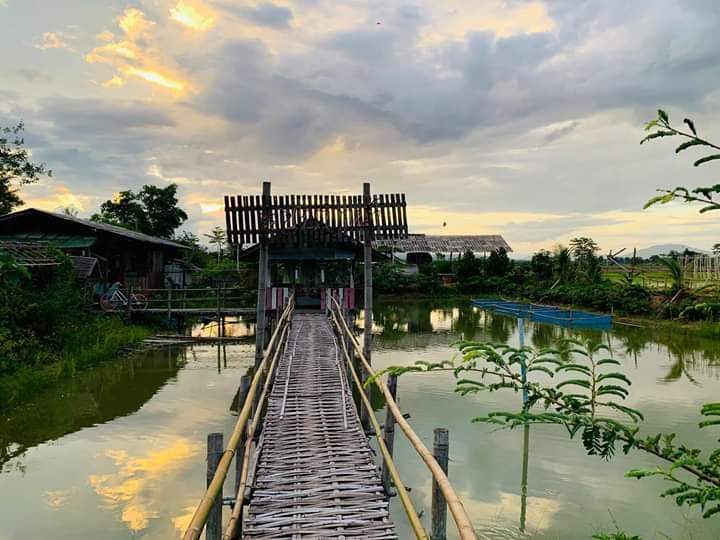 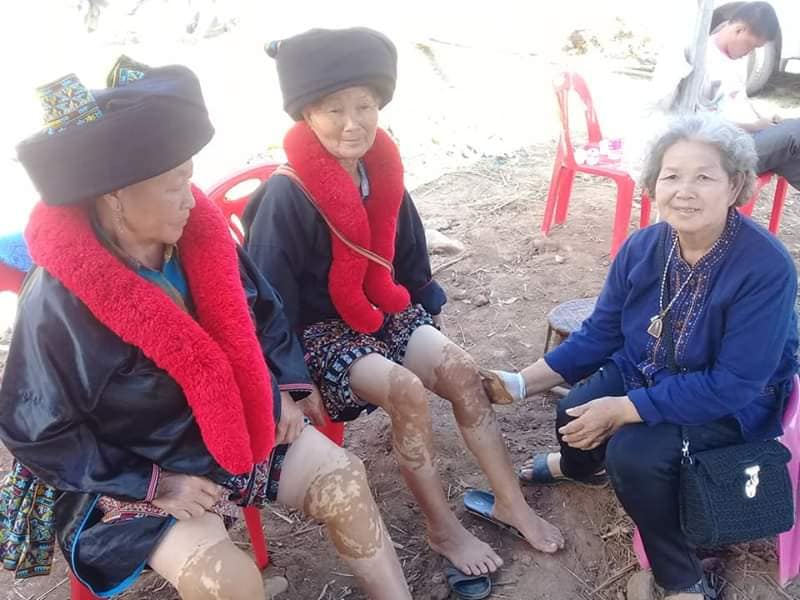 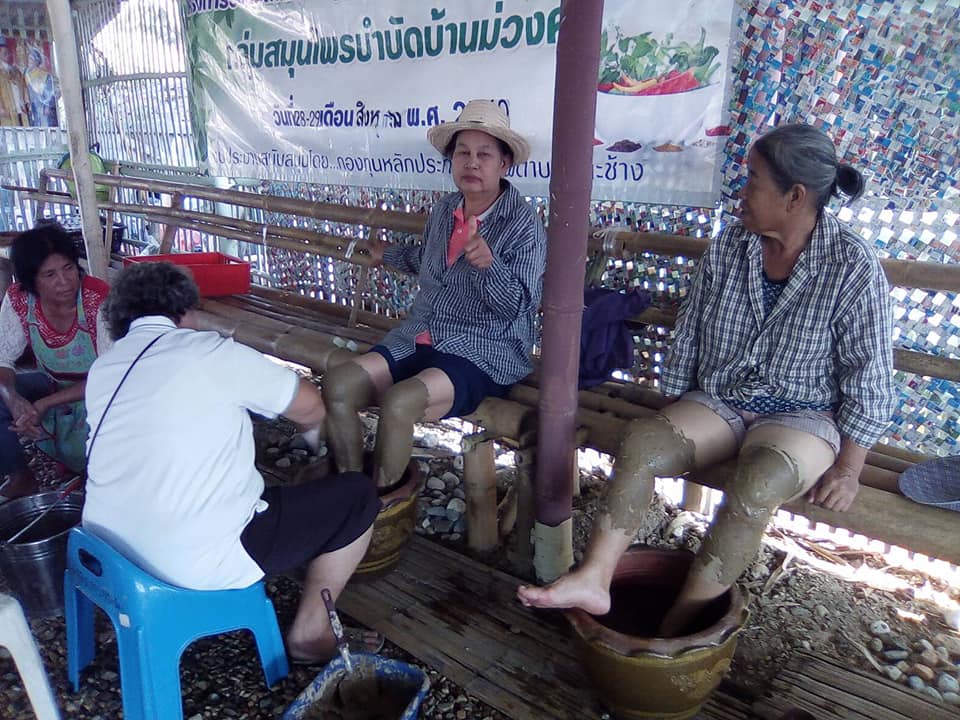 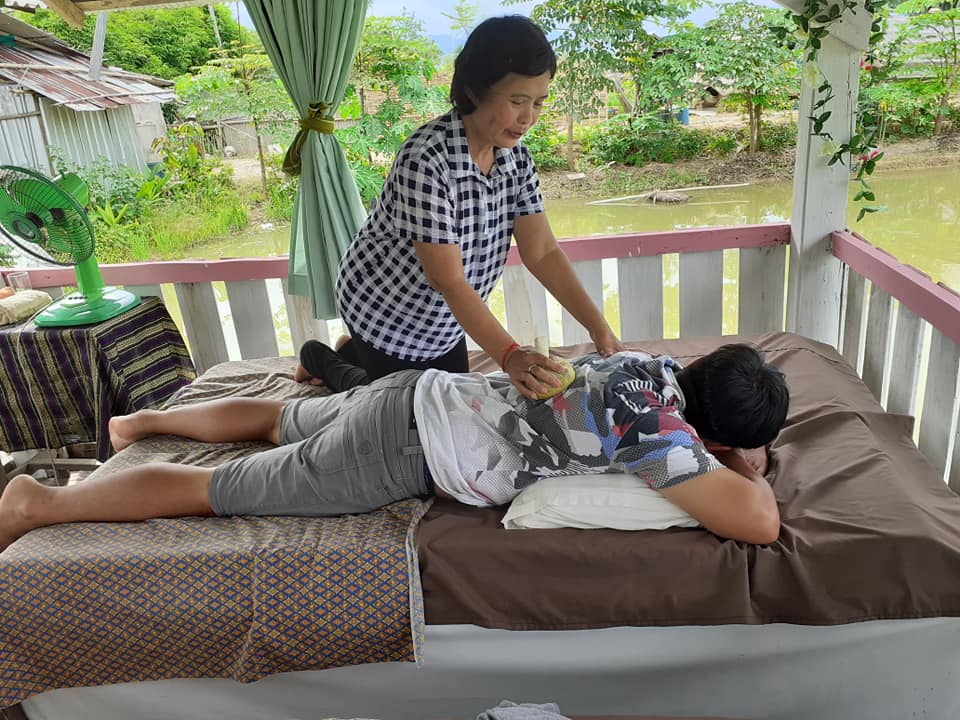 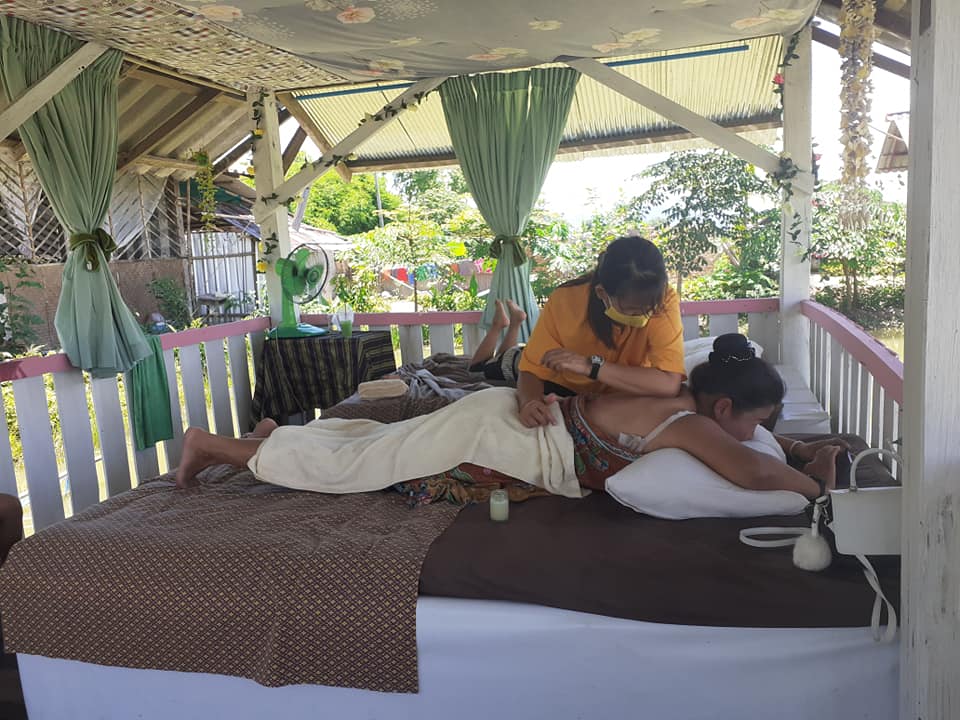 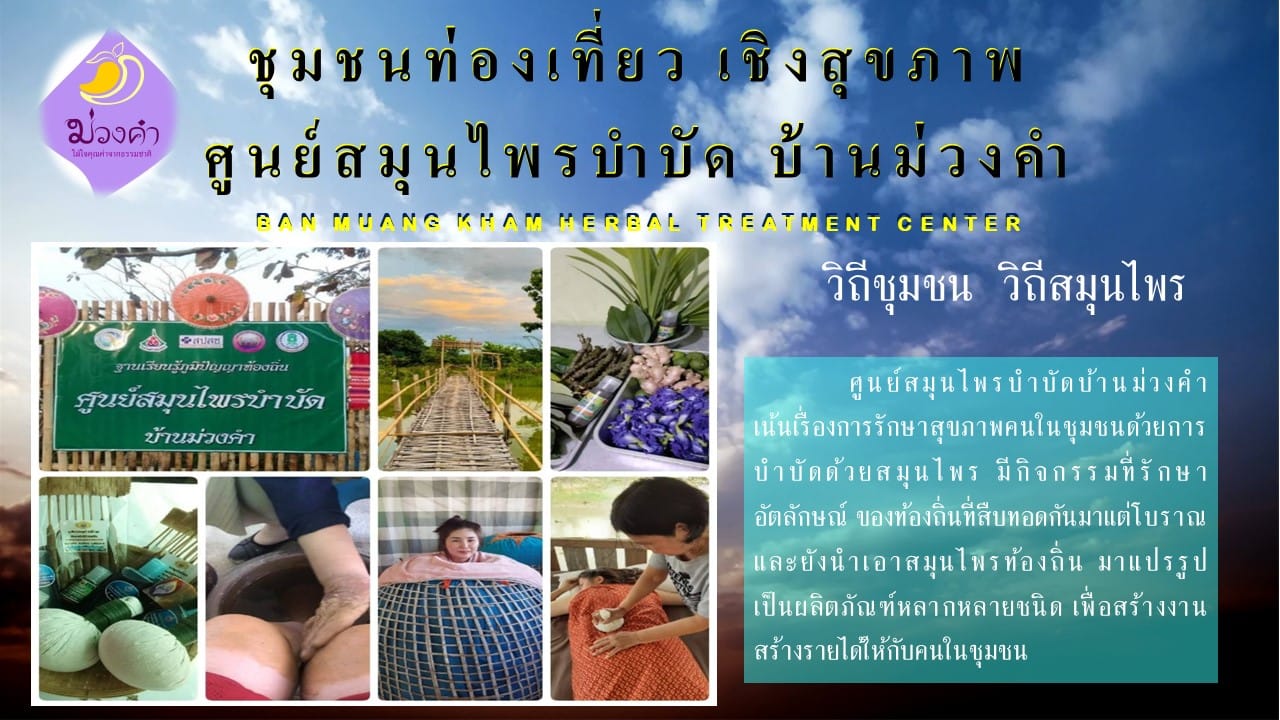 คุณลักษณ์คณา เกเย็นid line 0994384966เฟสบุ๊ค : https://www.facebook.com/profile.php?id=100040496491241